Purpose:To recognize an individual AAAE member for outstanding accomplishments as an agricultural educator, broadly defined, in an international setting.Nomination and Selection ProceduresNominee must be an active member of AAAE and an active member of the NC Region of AAAE. Nominator may be from outside the AAAE organization. The nomination may be made by a colleague of the nominee.  Self-nominations are also accepted.Nominations must be submitted by email to the designated award coordinator by the established deadline.Criteria for SelectionThe nominee must be an active member of the AAAE who has maintained continuous membership in the association.Selection will be based on documentation of outstanding accomplishments as an agricultural educator in an international setting.   Evidence of excellence in international agricultural education should include:Statement of international agricultural education philosophy written by nominee.(Not to exceed three typewritten (12 point, Times font) double-spaced pages) Involvement and experience in global programs that advance the profession.Short and long term programs conducted in teaching, research, and extension in international education.Creative/scholarly works such as bulletins, periodicals, etc., contributing to international agricultural education.Leadership and administrative activities relating to global education in agriculture.  Exemplary service to international organizations at the community and college/university levels. Nomination MaterialsNomination packets must include and shall be limited to:Cover sheet (see next page).Nomination letter (limited to two, single spaced, typewritten pages).Evidence of excellence in international agricultural education (items from #4 above)Nominee’s curriculum vitae.Nomination packets limited to:  Cover sheet, nomination letters, evidence of excellence in teaching, research and/or extension related to international agricultural education and nominee’s curriculum vitae. Nomination should be saved as a single pdf file and electronically submitted via email no later than 11:59 p.m. CDT on Wednesday, September 12 to:Tim Buttles, University of Wisconsin – River Falls Ag Education DepartmentEmail: timothy.j.buttles@uwrf.edu	Phone: 715-425-4085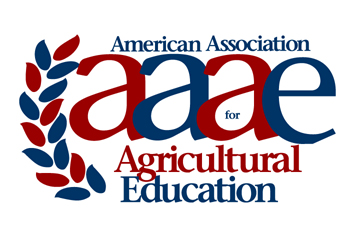 NC-AAAE DISTINGUISHED INTERNATIONAL AGRICULTURAL EDUCATOR AWARDAward Criteria & Nomination InstructionsNC-AAAE DISTINGUISHED INTERNATIONAL AGRICULTURAL EDUCATOR AWARDCOVER SHEETNC-AAAE DISTINGUISHED INTERNATIONAL AGRICULTURAL EDUCATOR AWARDCOVER SHEETName of Nominee:Institution:Title:Professional Employment Record:Professional Employment Record:Professional Employment Record:Degrees Held:Degrees Held:Degrees Held:Nomination Submitted by:Nomination Submitted by:Contact information for nominator: Contact information for nominator: NC-AAAE DISTINGUISHED INTERNATIONAL AGRICULTURAL EDUCATOR AWARDNomination LetterNC-AAAE DISTINGUISHED INTERNATIONAL AGRICULTURAL EDUCATOR AWARDCurriculum VitaeNC-AAAE DISTINGUISHED INTERNATIONAL AGRICULTURAL EDUCATOR AWARDScore SheetCRITERIA1SUPERIOR2EXCELLENT3AVERAGE4GOODInvolvement and experience in global programs that advance the profession.Short and long term programs conducted in teaching, research, and extension in international education.Creative/scholarly works such as bulletins, periodicals, etc., contributing to international education.Leadership and administrative activities relating to global education in agriculture.  Exemplary service to international organizations at the community and college/university levels. Distinguished the profession (professionalism).Distinguished himself/herself.Activities conducted, promoted and/or involved in that have advanced the goals and objectives of agricultural education in a global setting.TOTAL